MOTIONSPOKALEN ÅRSMÖTE 2021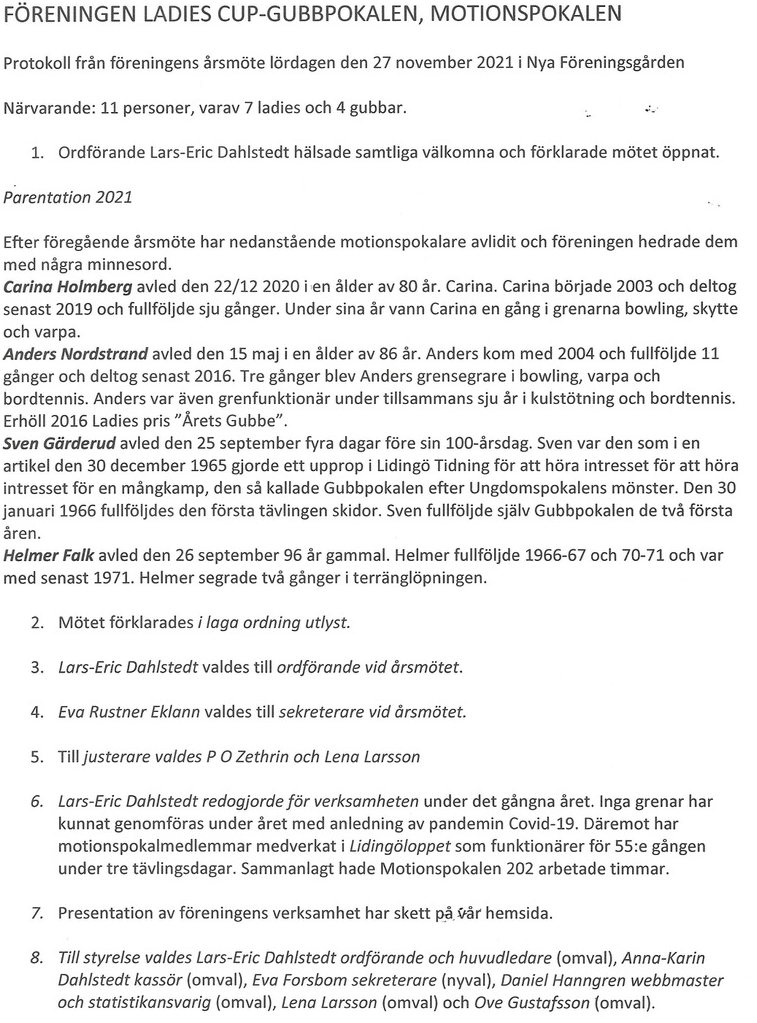 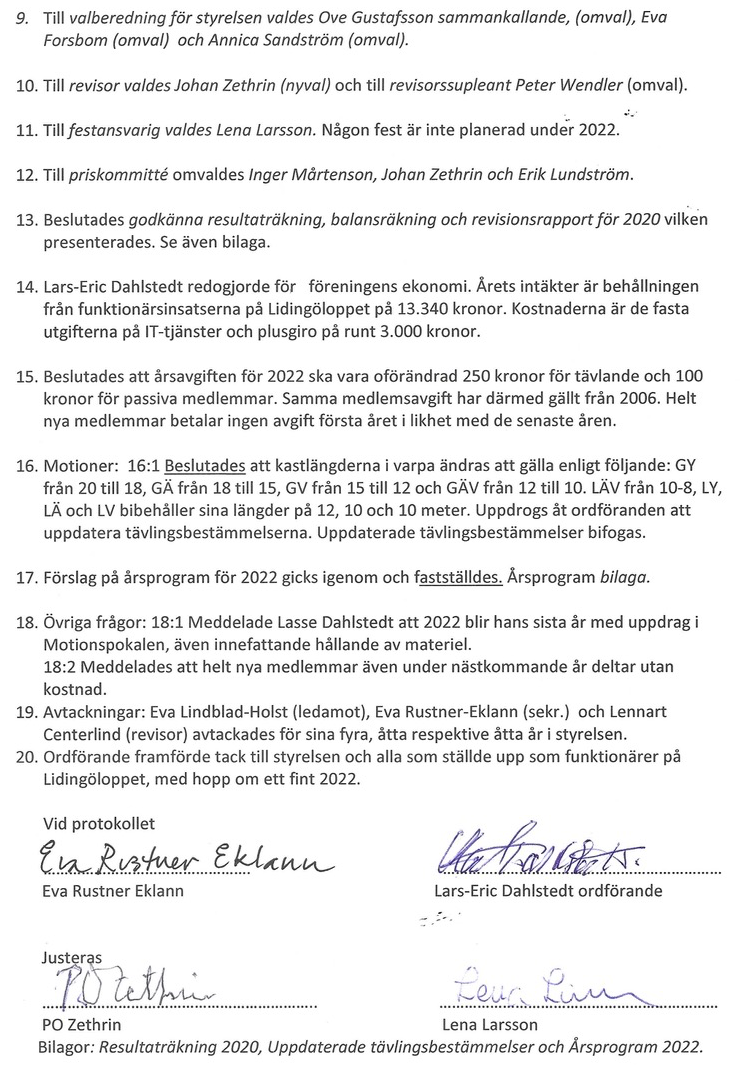 